Venus-Term 3     	Creative Curriculum: Who were the Anglo-Saxons and how do we know what was important to them?			2021/2022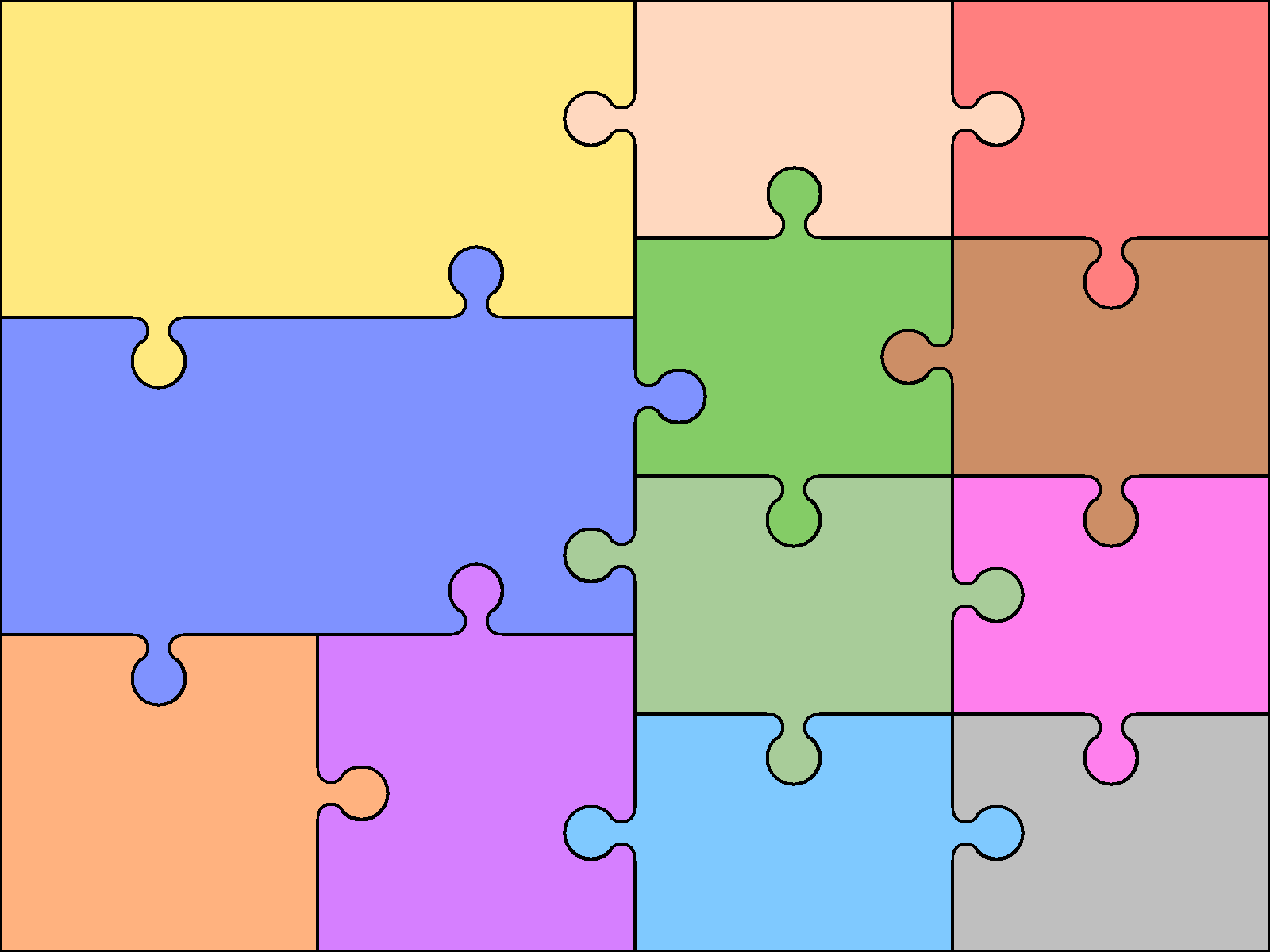 